Главная Новости Документы Сценарии Мелодии Софт Авторы Контакт КопилкаБаннерообменГлавная\Документы\Сценарии школьных праздниковПри использовании материалов этого сайта - АКТИВНАЯ ССЫЛКА и размещение баннера -ОБЯЗАТЕЛЬНО!!!Как парни видят девушек - юмористическая сценка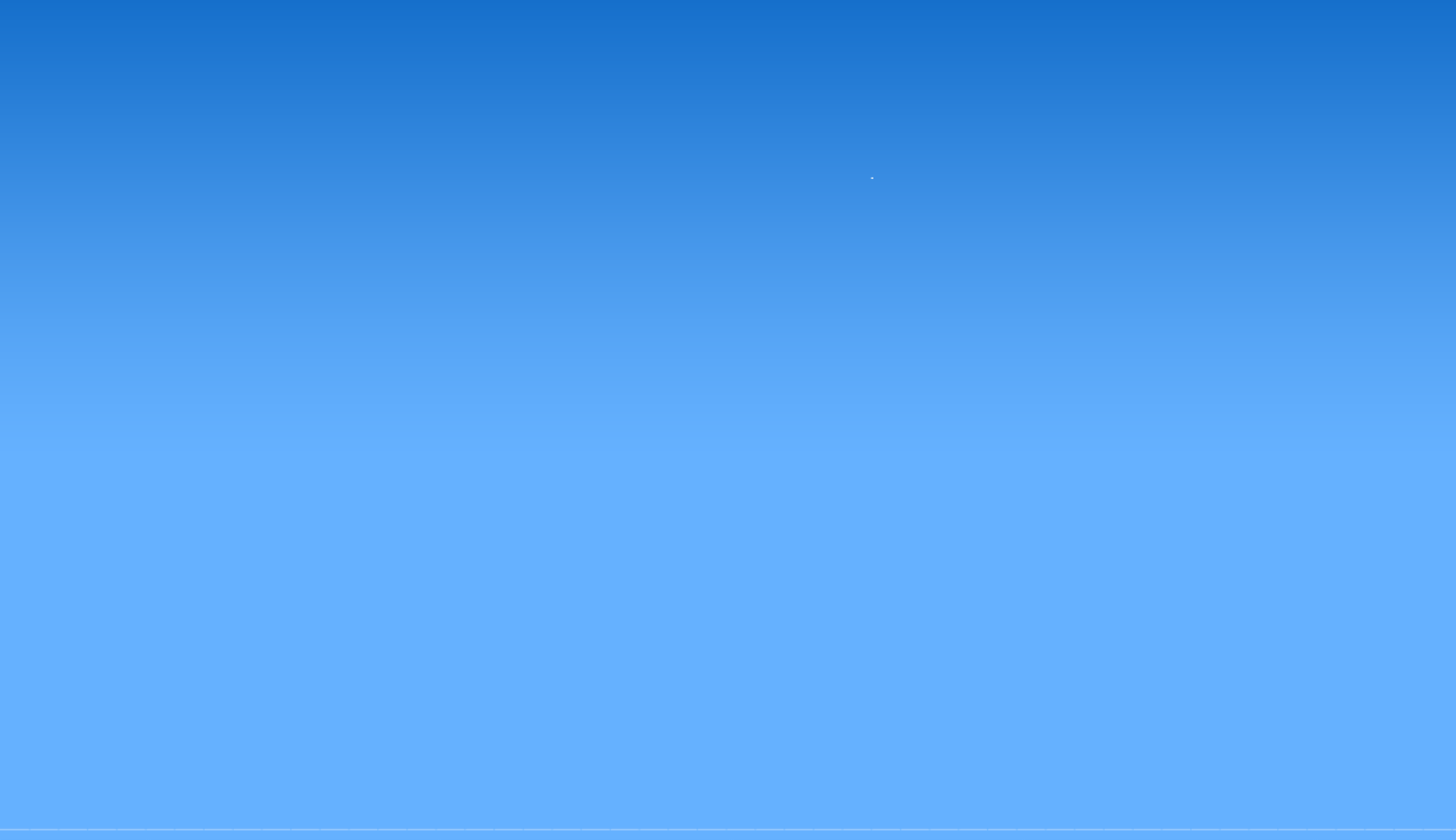 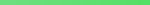 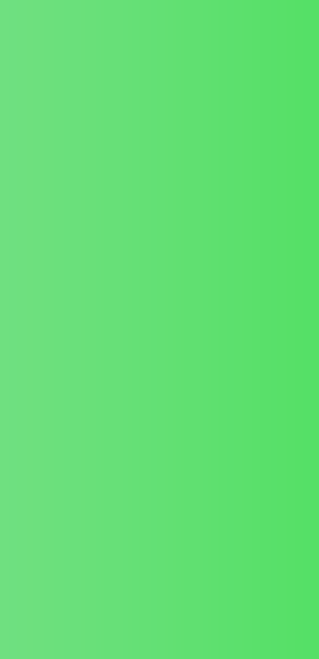 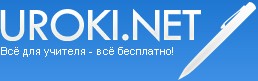 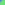 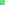 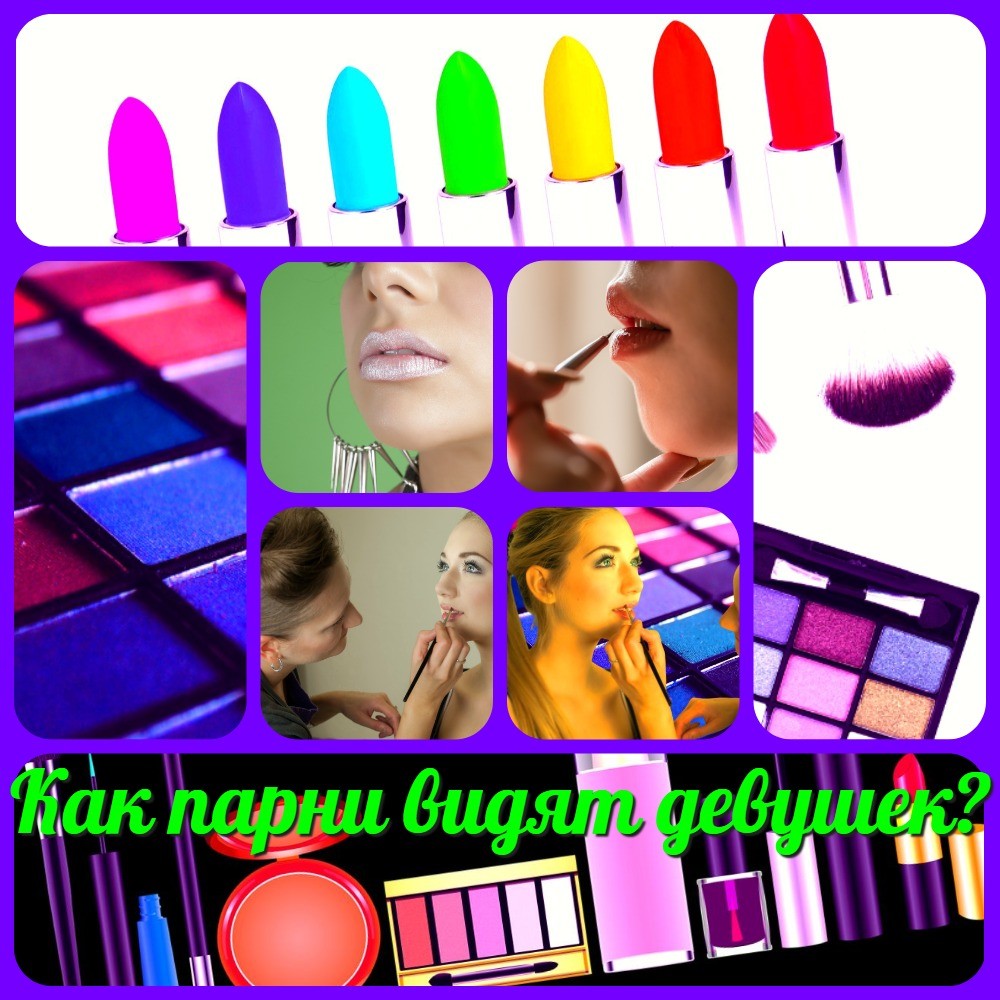 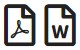 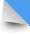 Юмористическая сценка для старшеклассников школ, училищ, техникумов.Рекомендуется использовать данную сценку в качестве поздравления для девочек или в качестве подарка от мальчиков!Задействованные в сценке актёры:Мальчик, переодетый в женскую одежду, назовём его - Анжела. Помощник, который осуществит звонок на мобильный телефон "Анжелы".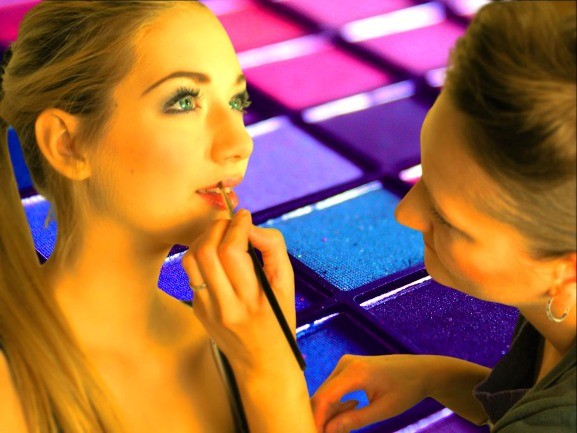 Также потребуется помощь и от 2-3 девочек, которые помогут провести эту сценку: достанут необходимый реквизит, помогут в создании "сценического костюма" и т.д.Очень желательно одеть актёра в соответствии со стилем и духом современной моды.Открывается занавес.На сцене стоит стол и стул. На столе россыпь косметики. Анжела медленно и не торопясь, напоминая движения манекенщицы на подиуме, движется к столу.Садится на стул, долго перебирает косметику, находит тушь и начинает красить ресницы. Рот Анжелы при этом, должен быть открыт.Раздаётся звонок мобильника. Не торопясь Анжела закручивает тушь и отвечает на телефонный звонок. Актёр, исполняющий роль Анжелы, должен попытаться изменить свой голос и сделать его максимально похожим на женский.- Катюха, ну чё тебе? Ну что значит куда собираюсь? Ну в школу, само собой. Ну не могу я быстрее. Я и так на пределе своей скорости! Сейчас уже выхожу, сейчас.Подожди!Кладёт телефон. Роется в куче косметики, лежащей на столе, перебирает пузырьки, баночки, тюбики. Во время этого пытается красить губы, рисовать контурным карандашом глаза, старается накрасить веки.Снова раздаётся телефонный звонок.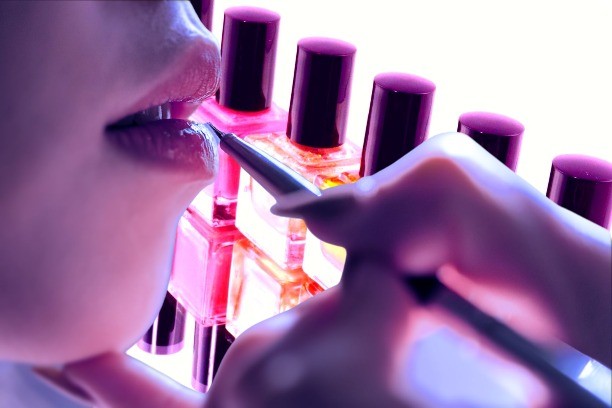 Катюха ну что на этот раз? Как это ты замёрзла? Погоди, а ты где вообще? Рядом с моим подъездом? (удивлённо) Во как!!! Ну прыгай пока, прыгай - согреешься!Конечно я уже иду! Тоналку нанесу и иду! Ты, Катюха, радуйся, что я брови татуажем сделала, а не то, тебе бы ещё дольше ждать пришлось бы! Что ты говоришь? Нужно было и губы татуажем? Слушай... да ты просто гений!!! Сегодня позвоню в салон, запишусь на приём! Ой...Катюха, я тебя умоляю, никуда мы не опоздаем. Что значит уже опоздали?!? Ой...да и ладно, подождёт эта школа. Она уже 40 лет на этом месте стоит.Чего!!!????!??! (в голосе ужас, удивление, разочарование) Сегодня математика????? Марь Ванна нас убьёт!!! Мы пропали! Ладно, я уже вылетаю, жди!Дальнейшие действия Анжелы - крайняя степень спешки. Она открывает сумочку и пытается в одно движение сгрести всю косметику туда. Часть косметики падает на пол. Сумочка с трудом закрывается.Потом вспоминает об учебниках и тетрадках, лежащих рядом. Несколько минут пытается разместить в небольшой сумочке ещё и учебники с тетрадками. Частично удаётся запихнуть несколько тетрадок. Анжела останавливается. Вздыхает.Ну чё теперь?!? Мне что, в школу вообще без косметики идти, что ли??? Нееет. Так нельзя. А если у меня помада размажется и Даниил это увидит? Нет-нет-нет... Он может передумать на мне жениться! (замирает в раздумьи) Хотя... он вроде и так не собирается... Ну, а так вообще категорично не захочет!!!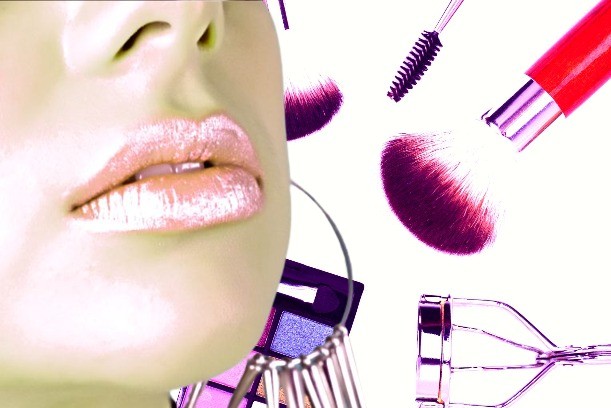 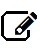 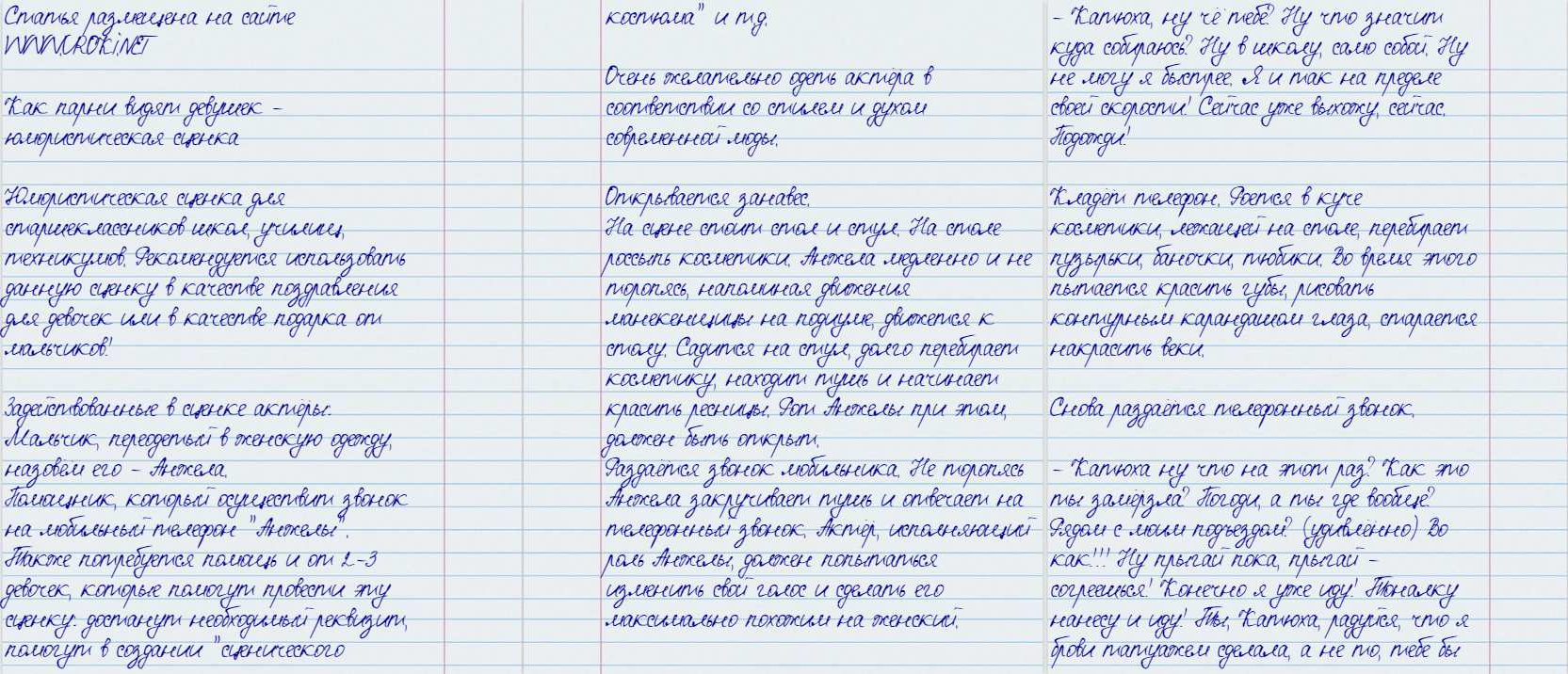 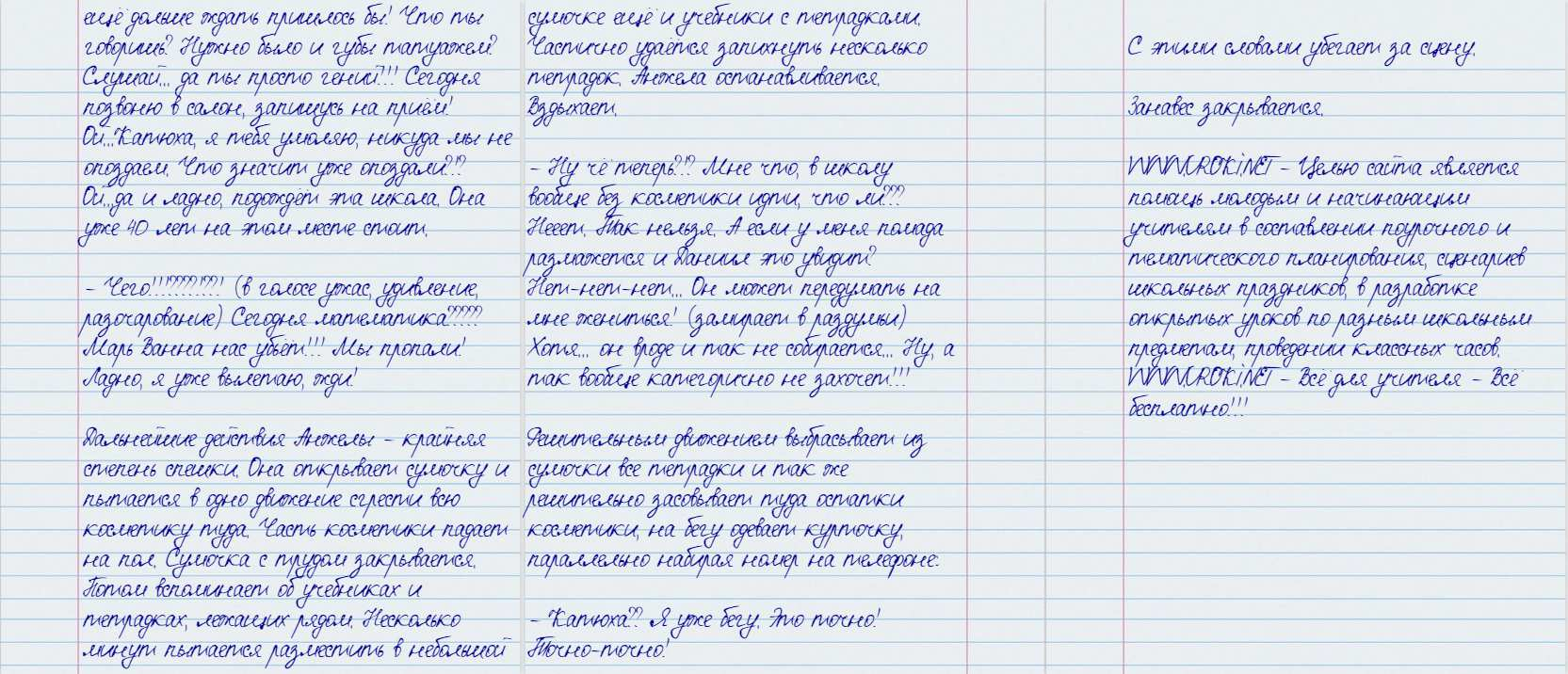 Решительным движением выбрасывает из сумочки все тетрадки и так же решительно засовывает туда остатки косметики, на бегу одевает курточку, параллельно набирая номер на телефоне:Катюха?? Я уже бегу. Это точно! Точно-точно! С этими словами убегает за сцену.Занавес закрывается.Окончание юмористической сценки.Скачать бесплатно эту статью в рукописном виде: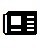 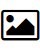 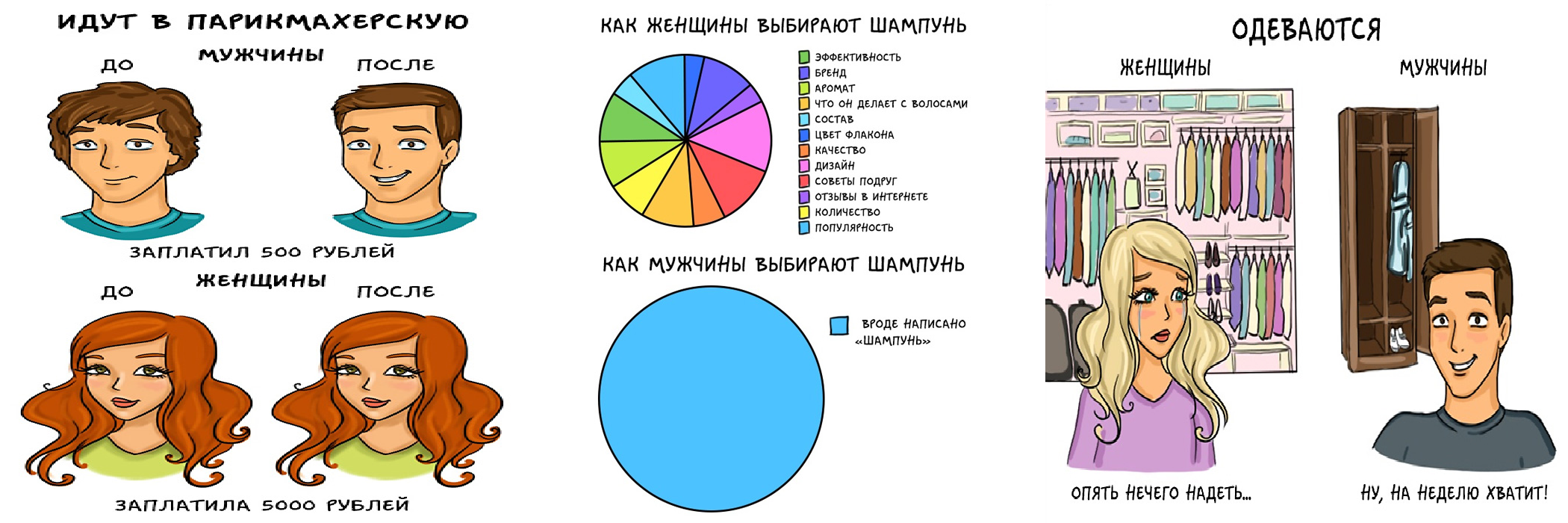 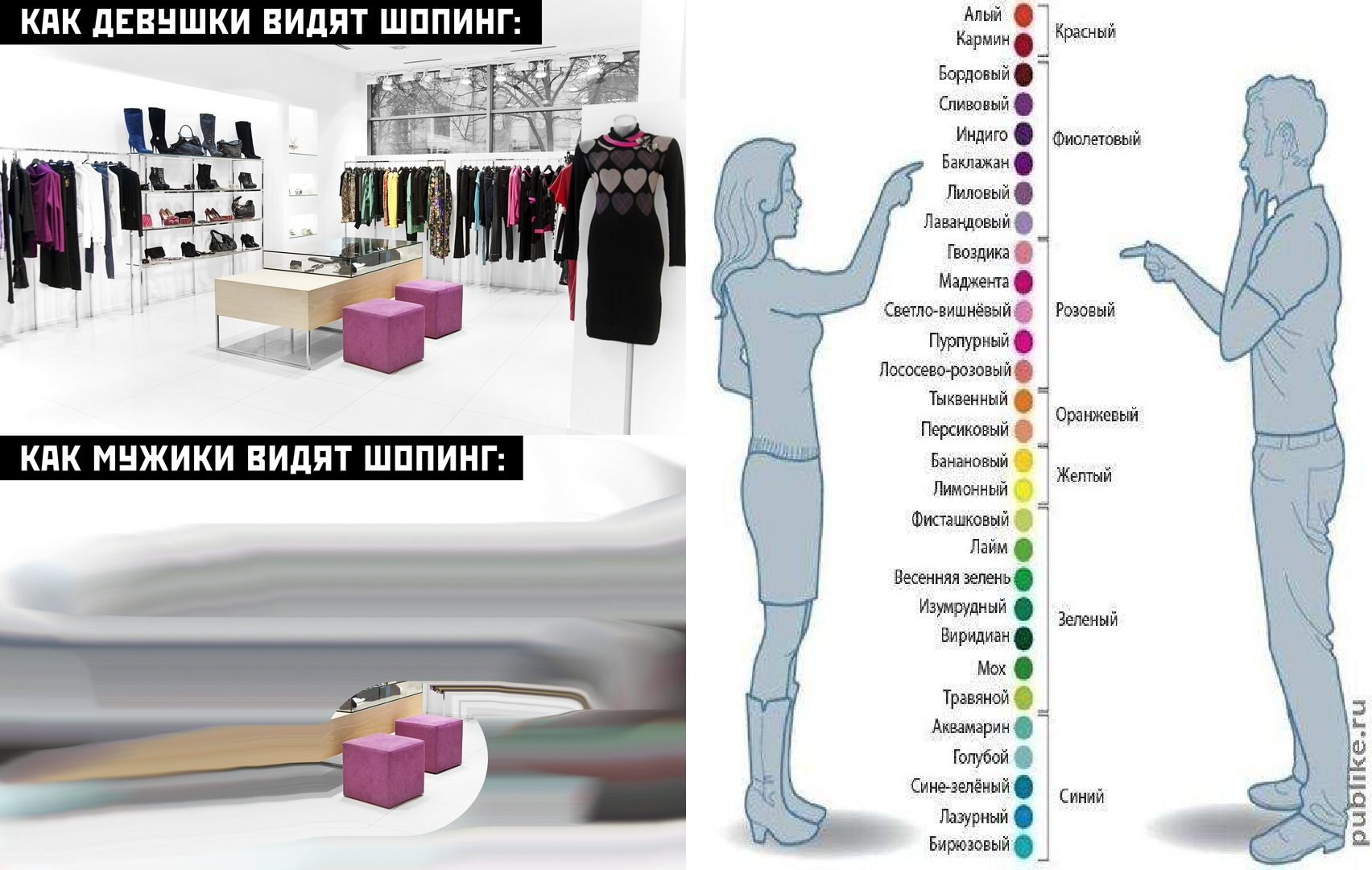 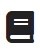 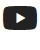 Читать ещё статьи по теме:Сценка на праздник "Если бы у меня была любовь к тебе"Оригинальная сценка "Утренняя гимнастика на 1 апреля"Юмористическая сценка на 8 Марта: "Авто для самой желанной"Сценка на выпускной: "Прощание со школой"Оригинальная смешная сценка "Анатомия мальчика"Смешная сценка "Сказка на новый лад"Юмористическая сценка на День учителяСценка на День учителяСмешная сценка на школьном празднике "Бабукин, который сведёт Вас с ума!"Сценка "Сказочный педсовет"Смотреть картинки по теме:Слова ассоциации (тезаурус) к статье:помада, девушка, зеркало, тушь, штукатурка, раскраска, шпаклевка, ненужность.Смотреть видео к статье: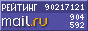 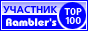 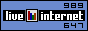 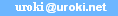 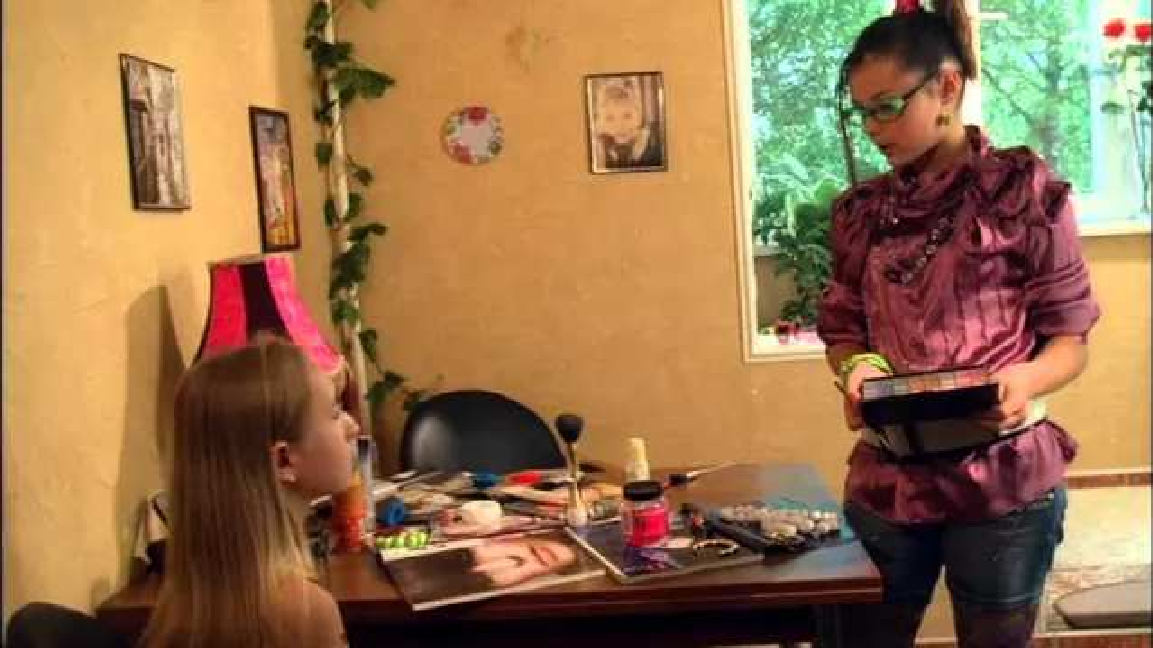 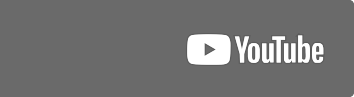 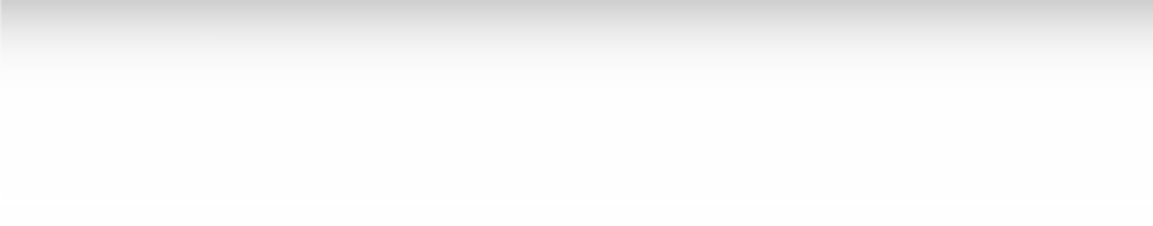 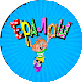 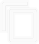 